coursera.org AUGUST  19,  2014 Statement of AccomplishmentWITH DISTINCTIOND AVID	JOFFE HAS SUCCESSFULLY COMPLETED THE JOHNS HOPKINS UNIVERSITY'S OFFERING OFR Programming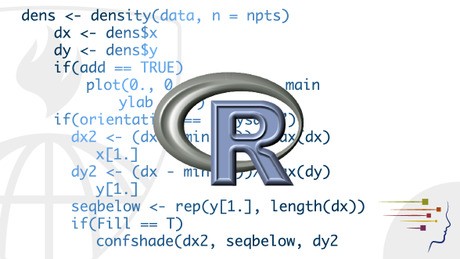 This course covers how to use & program in R for effective data analysis. It covers practical  issues in statistical  computing: programming in R, reading data into R, accessing R packages, writing R functions,  debugging, profiling R code, & organizing  and commenting R code.ROGER D. PENG, PHD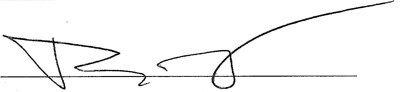 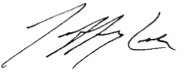 DEPARTMENT OF BIOSTATISTICS, JOHNS HOPKINS BLOOMBERG SCHOOL OF PUBLIC HEALTH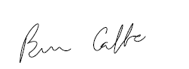 JEFFREY LEEK, PHDDEPARTMENT OF BIOSTATISTICS, JOHNS HOPKINS BLOOMBERG SCHOOL OF PUBLIC HEALTH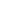 BRIAN CAFFO, PHD, MSDEPARTMENT OF BIOSTATISTICS, JOHNS HOPKINS BLOOMBERG SCHOOL OF PUBLIC HEALTHPLEASE NOTE: THE ONLINE OFFERING OF THIS CLASS DOES NOT REFLECT THE ENTIRE CURRICULUM OFFERED TO STUDENTS ENROLLED AT THE JOHNS HOPKINS UNIVERSITY. THIS STATEMENT DOES NOT AFFIRM THAT THIS STUDENT WAS ENROLLED AS A STUDENT AT THE JOHNS HOPKINS UNIVERSITY IN ANY WAY. IT DOES NOT CONFER A JOHNS HOPKINS UNIVERSITY GRADE; IT DOES NOT CONFER JOHNS HOPKINS UNIVERSITY CREDIT; IT DOES NOT CONFER A JOHNS HOPKINS UNIVERSITY DEGREE; AND IT DOES NOT VERIFY THE IDENTITY OF THE STUDENT.